Youth T-Ball, Baseball 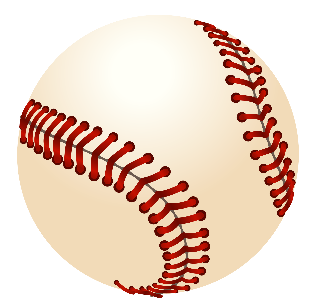 & SoftballWe have a team for everyone!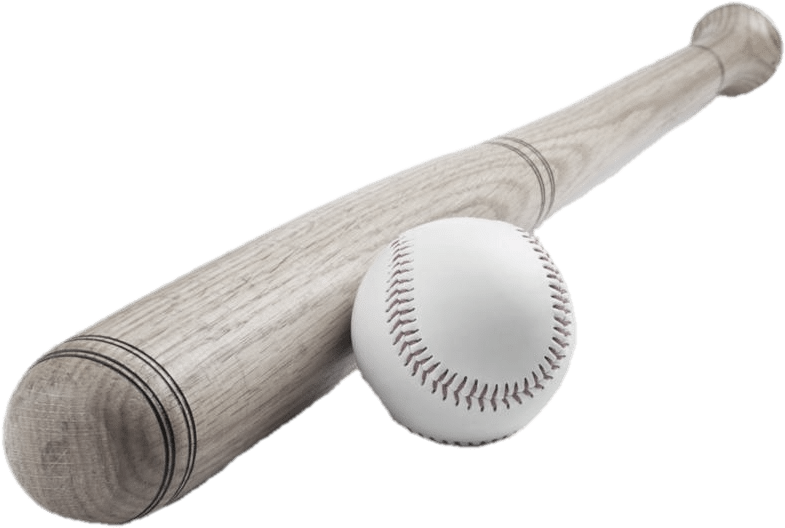 Ages 5 to 18, beginners to all-starsRegistration begins Feb. 1 at 10 a.m.Recreation Department - City of Parma Heights, Ohio (parmaheightsoh.gov)Or at Town Hall 6281 Pearl Rd. Feb. 1st 10 a.m. – 7 p.m. After Feb. 1st, M-F 9 a.m. – 4 p.m.  phone or walk inRegistration closes May 31st Fee: $35 residents  $45 non- residents (Includes uniform shirt & hat)Co-ed T-Ball ages 5-6Girls7-910-1213-1415-18Boys7-89-1011-1314-16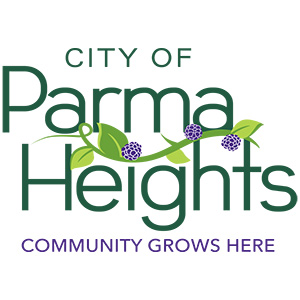 